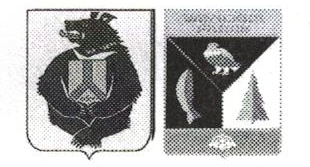 АДМИНИСТРАЦИЯ СЕЛЬСКОГО ПОСЕЛЕНИЯ «СЕЛО БУЛАВА»Ульчского муниципального района Хабаровского краяПОСТАНОВЛЕНИЕ15.03.2019  № 48-пас.БулаваОб утверждении Административного регламента по предоставлению муниципальной услуги «Оформление справки с места жительства умершего в администрации  сельского поселения «Село Булава» Ульчского муниципального района»В соответствии с Федеральным законом от 27 июля 2010 г. № 210-ФЗ «Об организации предоставления государственных и муниципальных услуг»,  администрация сельского поселения «Село Булава»ПОСТАНОВЛЯЕТ:Утвердить административный регламент по предоставлению муниципальной услуги «Оформление справки с места жительства умершего» в администрации  сельского поселения «Село Булава» Ульчского муниципального района», согласно Приложению.Признать утратившим силу постановление главы сельского поселения «Село Булава» Ульчского муниципального района от 04.08.2011 № 40 «Об утверждении Административного регламента по предоставлению муниципальной услуги «Оформление справки с места жительства умершего» в администрации  сельского поселения «Село Булава» Ульчского муниципального района»Опубликовать настоящее постановление в информационном листкеоргана местного самоуправления «Село Булава» в «Вестнике местного самоуправления» и разместить на официальном сайте администрации сельского поселения в  информационно-телекоммуникационной сети "Интернет".      4. Контроль за исполнением настоящего постановления оставляю за собой.      5. Настоящее постановление вступает в силу после  его официального опубликования (обнародования). Глава сельского поселения                                                  Н.П.РосугбуПриложение к постановлениюадминистрации сельскогопоселения «Село Булава»от 15.03.2019 №48 -паАДМИНИСТРАТИВНЫЙ РЕГЛАМЕНТпо предоставлению муниципальной услуги «Оформление справки с места жительства умершего» в администрации  сельского поселения «Село Булава» Ульчского муниципального района1. Общие положения1.1. Предмет регулирования административного регламента.Административный регламент предоставления муниципальной услуги «Оформление справки с места жительства умершего» в администрации  сельского поселения «Село Булава» Ульчского муниципального района разработан в целях оптимизации и повышения качества предоставления и доступности муниципальной услуги (далее – административный регламент), создания комфортных условий для получения муниципальной услуги.Регламент определяет порядок, сроки и последовательность действий (далее - административные процедуры) при исполнении муниципальной услуги.1.2. Круг Заявителей.	Заявителями (получателями)  муниципальной услуги (далее – заявитель) являются юридические и физические лица или их уполномоченные представители.1.3. Требования к информированию о порядке предоставления муниципальной услуги.1.3.1. Информацию по вопросам предоставления муниципальной услуги можно получить: 1.3.1.1. В администрации сельского поселения «Село Булава» Ульчского муниципального района (далее – администрация поселения). Местонахождение администрации поселения: 682420, Хабаровский край, Ульчский район, село Булава, улица Набережная, 3;- адрес электронной почты: adm.bulava@yandex.ru; - телефон: 8(42151) 55399,- официальный сайт администрации поселения в информационно-телекоммуникационной сети "Интернет" – http://селобулава.рф/ График (режим) работы администрации поселения:понедельник    9.00 – 17.15    (перерыв с 13.00 до 14.00)вторник            9.00 – 17.15    (перерыв с 13.00 до 14.00)среда                 9.00 – 17.15    (перерыв с 13.00 до 14.00)четверг             9.00 – 17.15    (перерыв с 13.00 до 14.00)пятница            9.00 – 17.00    (перерыв с 13.00 до 14.00)суббота    выходной день    воскресенье    выходной день    В предпраздничные дни продолжительность рабочего времени сокращается на 1 час.1.3.2.  Информирование по вопросам предоставления муниципальной услуги осуществляется:-  сотрудниками администрации поселения при личном приеме, по телефонам: - посредством ответов на письменные обращения, поступившие в адрес администрации поселения по адресу: 682420, Хабаровский край, Ульчский район, село Булава, улица Набережная, 3;- посредством информационно - телекоммуникационной сети «Интернет» на официальном сайте администрации поселения  (http://селобулава.рф/), на Едином портале государственных и муниципальных услуг (www.gosuslugi.ru) либо Региональном портале государственных и муниципальных услуг Хабаровского края (uslugi27.ru); - посредством электронной почты:adm.bulava@yandex.ru1.3.3. При ответах на устные обращения, в том числе телефонные звонки, по вопросам предоставления муниципальной услуги специалист  администрации сельского поселения (далее также - специалист администрации),  подробно и в вежливой (корректной) форме информируют обратившихся заявителей. Ответ на телефонный звонок должен начинаться с информации о наименовании органа, предоставляющего муниципальную услугу, фамилии, имени, отчества (последнее – при наличии) и должности специалиста администрации поселения, принявшего телефонный звонок. Информирование о муниципальной услуге должно проводиться с использованием официально-делового стиля речи.При невозможности специалиста администрации поселения, принявшего звонок, самостоятельно ответить на поставленные вопросы телефонный звонок должен быть переадресован (переведен) на другое должностное лицо или же обратившемуся должен быть сообщен телефонный номер, по которому можно получить необходимую информацию.Продолжительность индивидуального устного информирования каждого заявителя составляет не более 10 минут. В случае если подготовка ответа требует продолжительного времени, специалист администрации сельского поселения, осуществляющий индивидуальное устное информирование, предлагает заявителю обратиться в письменном виде, в том числе в форме электронного документа.Максимальное время ожидания заявителя при личном обращении для получения консультации  15 минут. 1.3.4. На письменные обращения по вопросам предоставления муниципальной услуги ответ излагается в простой, четкой и понятной форме и направляется в виде почтового отправления в адрес заявителя. Срок ответа на письменное обращение не должен превышать 30 календарных дней со дня регистрации такого обращения в администрацию поселения. 1.3.5. Обращения по вопросам предоставления муниципальной услуги, поступающие по электронной почте, через информационно-телекоммуникационную сеть «Интернет» на официальный сайт администрации поселения, на Региональный портал государственных и муниципальных услуг, региональный портал государственных и муниципальных услуг исполняются аналогично документам на бумажных носителях. Подготовленный ответ направляется заявителю в срок, не превышающий 30 календарных дней со дня регистрации такого обращения в администрации:- по указанному адресу электронной почты, если ответ должен быть направлен в форме электронного документа;- по почтовому адресу, если ответ должен быть направлен в письменной форме. 1.3.6. Информация о порядке предоставления муниципальной услуги также размещается на информационных стендах в помещении, где осуществляется предоставление муниципальной услуги.2. Стандарт предоставления муниципальной услуги         2.1. Наименование муниципальной услуги – «Оформление справки с места жительства умершего» в администрации  сельского поселения «Село Булава» Ульчского муниципального района».2.2. Муниципальная услуга предоставляется администрацией сельского поселения. В соответствии  с пунктом 3 статьи 7 Федерального  закона от 27 июля 2010 г. № 210 – ФЗ «Об организации предоставления государственных и муниципальных услуг» запрещается требовать от заявителя действий, в том числе согласований необходимых для получения муниципальной услуги, связанных  с обращением в иные государственные органы местного самоуправления, организации,  за исключением получения услуг, которые являются необходимыми и обязательными для приостановления,  утвержденный Правительством Российской Федерации.2.3. Результатом предоставления муниципальной услуги является:- предоставление справки  с места жительства умершего;- направление уведомления об отказе в предоставлении муниципальной услуги. 2.4. Срок предоставления муниципальной услуги:Общий срок предоставления муниципальной услуги составляет 30 календарных дней.2.5. Перечень нормативных правовых актов Российской Федерации и нормативно правовых актов Хабаровского края, сельского поселения «Село Булава», регулирующих предоставление муниципальной услуги.2.5.1. Предоставление муниципальной услуги регулируют следующие нормативные правовые акты:1) Конституция Российской Федерации (официальный источник опубликования «Российская газета», № 7, от 21.01.20092) Федеральный закон от 02.05.2006 № 59-ФЗ «О порядке рассмотрения обращений граждан Российской Федерации» («Российская газета», № 95, 05.05.2006);3) Федеральный закон от 27.07.2010 № 210-ФЗ «Об организации предоставления государственных и муниципальных услуг» («Российская газета»,  № 168, 30.07.2010)4) Федеральный закон от 06.10.2003 № 131-ФЗ «Об общих принципах организации местного самоуправления в Российской Федерации» («Российская газета», № 202, 08.10.2003);2.6. Исчерпывающий перечень документов, необходимых в соответствии с нормативными правовыми актами для предоставления муниципальной услуги и услуг, которые являются необходимыми и обязательными для предоставления муниципальной услуги, подлежащих предоставлению заявителем.2.6.1. Для получения муниципальной услуги заявитель подает (направляет): а) заявление (приложение № 1);б) документ, удостоверяющий личность заявителя (представителя заявителя);в) документ, удостоверяющий полномочия представителя заявителя (доверенность и т.п.);г) копия свидетельства о смерти гражданина с предоставлением оригинала. 2.6.2. Документы, предусмотренные подпунктом 2.6.1 пункта 2.6. могут быть направлены заявителем в электронной форме. 2.6.3. Администрация поселения не вправе требовать от заявителя представление других документов кроме документов, истребование которых у заявителя допускается в соответствии с подпунктом 2.6.1. пункта 2.6. 2.6.4. Особенности подачи заявления и документов в электронной форме2.6.4.1. При подаче заявления через Региональный портал государственных и муниципальных услуг Хабаровского края электронные копии документов размещаются в предназначенных для этих целей полях электронной формы заявления. Электронная копия документа должна представлять собой один файл в формате, доступном для просмотра без установки специального программного обеспечения, doc, docx, xls, xlsx или pdf, содержащий отсканированный графический образ соответствующего бумажного документа, снабженного всеми необходимыми подписями и печатями.2.6.4.2. Электронная копия документа должна иметь разрешение, обеспечивающее корректное прочтение всех элементов подлинного документа, в том числе буквы, цифры, знаки, изображения, элементы печати, подписи и т.д.2.6.5. Исчерпывающий перечень документов, необходимых в соответствии с нормативными правовыми актами для предоставления муниципальной услуги, которые находятся в распоряжении органов, участвующих в предоставлении муниципальной услуги, и которые заявитель вправе представить, а также способы их получения заявителями, в том числе в электронной форме, порядок их представления – отсутствует.2.7. Исчерпывающий перечень оснований для отказа в приеме документов, необходимых для  предоставления  муниципальной услуги.2.7.1. Оснований для отказа в приеме документов, необходимых для  предоставления муниципальной услуги не имеется.2.8. Исчерпывающий перечень оснований для приостановления или отказа в предоставлении муниципальной услуги.2.8.1. Оснований для приостановления предоставления муниципальной услуги не имеется.2.8.2 Исчерпывающий перечень оснований для отказа в предоставлении муниципальной услуги:- отсутствие в письменном обращении фамилии, имени, отчества (последнее – при наличии) физического лица обратившегося за предоставлением муниципальной услуги;- отсутствие в письменном обращении заявителя почтового адреса для обратной связи;- отсутствие в обращении, направленном по электронной почте, электронного адреса, если ответ должен быть направлен в форме электронного документа;-  невозможность прочтения текста письменного обращения либо отсутствия достаточных сведений для его разрешения, либо понимания существа вопроса;- наличие в письменном обращении заявителя нецензурных либо оскорбительных выражений, угроз жизни, здоровью и имуществу должностных лиц администрации поселения, а также членов их семей. 2.9.  Предоставление муниципальной услуги осуществляется на бесплатной основе.2.10. Максимальный срок ожидания в очереди при подаче запроса о предоставлении муниципальной услуги и при получении результата предоставления муниципальной услуги не должен превышать 15 минут.2.11. Заявление о предоставлении муниципальной услуги, поступившее посредством почтовой связи или в электронной форме, регистрируется в течение одного дня с момента поступления в администрацию поселения. В случае личного обращения регистрация проводится в день обращения.2.12. Требования к помещениям, в которых предоставляются муниципальные услуги, услуги организации, участвующей в предоставлении муниципальной услуги, к местам ожидания и приема заявителей, размещению и оформлению визуальной, текстовой и мультимедийной информации о порядке предоставлении муниципальной услуги.2.12.1. Помещения, в которых предоставляется муниципальная услуга, должны отвечать следующим условиям: - беспрепятственный доступ к объектам и предоставляемым в них муниципальным услугам;- возможность самостоятельного передвижения людей с ограниченными возможностями здоровья по территории объектов, на которых предоставляется муниципальная услуга, входа в такие объекты и выхода из них, посадки в транспортное средство и высадки из него, в том числе с помощью должностных лиц органа, предоставляющего муниципальную услугу, ассистивных и вспомогательных технологий, а также сменного кресла-коляски;- надлежащее размещение оборудования и носителей информации, необходимых для обеспечения беспрепятственного доступа людей с ограниченными возможностями здоровья к объектам, в которых предоставляется муниципальная услуга, и к услугам с учетом ограничений их жизнедеятельности;- дублирование необходимой для людей с ограниченными возможностями здоровья звуковой и зрительной информации, а также надписей, знаков и иной текстовой и графической информации, необходимой для получения муниципальной услуги, выполненными рельефно-точечным шрифтом Брайля и на контрастном фоне.2.12.1.1. Помещения, в которых предоставляется муниципальная услуга, должны быть расположены с учетом пешеходной доступности для заявителей от остановок общественного транспорта.2.12.1.2. Путь от остановок общественного транспорта до места предоставления муниципальной услуги должен быть оборудован соответствующими информационными указателями.2.12.2. Здание должно быть оборудовано входом для свободного доступа заявителей в помещение, в том числе и для людей с ограниченными возможностями здоровья, включая людей с ограниченными возможностями здоровья, использующих кресла-коляски.2.12.2.1. Входная группа в здание, в котором предоставляется муниципальная услуга, должна быть оборудована кнопкой вызова персонала, навесом, пандусом с поручнем. 2.12.2.2. Лестничный марш (при наличии) должен быть оборудован пандусом с поручнем, либо специальным подъемным устройством для людей с ограниченными возможностями здоровья, использующих кресла-коляски.2.12.2.3. Вход в здание должен быть оборудован информационной табличкой (вывеской), содержащей информацию об организации, осуществляющей предоставление муниципальной услуги:-наименование;-режим работы. 2.12.3. Прием заявителей осуществляется в специально выделенных для этих целей помещениях (присутственных местах).Присутственные места включают места для ожидания, информирования, приема заявителей.2.12.3.1.Присутственные места оборудуются:- противопожарной системой и средствами пожаротушения;- системой оповещения о возникновении чрезвычайной ситуации.Вход и выход из помещений оборудуются соответствующими указателями.2.12.3.2. Места информирования, предназначенные для ознакомления Заявителей с информационными материалами, оборудуются:- информационными стендами, в том числе мультимедийными средствами информирования;- стульями и столами для возможности оформления документов;-образцами заявлений.2.12.3.3. Места ожидания в очереди на предоставление документов должны быть оборудованы стульями или скамьями. Количество мест ожидания определяется исходя из фактической нагрузки и возможностей для их размещения в здании, но не может составлять менее двух мест.2.12.3.4. Места для заполнения документов оборудуются стульями, столами и обеспечиваются образцами заполнения документов.В здании органа, осуществляющего предоставление муниципальной услуги, организуются помещения для специалиста администрации поселения, ведущего прием заявителей.Прием всего комплекта документов, необходимых для предоставления муниципальной услуги, и выдача документов (информации) по окончании предоставления муниципальной услуги осуществляется в одном кабинете.Кабинет приема заявителей должен быть оборудован информационными табличками (вывесками) с указанием:- номера кабинета;-наименования муниципальной услуги.Каждое рабочее место специалистов должно быть оборудовано персональным компьютером с возможностью доступа к необходимым информационным базам данных, печатающим устройствам.При организации рабочих мест должна быть предусмотрена возможность свободного входа и выхода специалистов из помещения при необходимости.2.12.4. На информационных стендах в помещении, предназначенном для приема документов на предоставление муниципальной услуги и на официальном сайте администрации поселения,  размещается следующая информация:1) образец оформления заявления;2) перечень документов, необходимых для предоставления муниципальной услуги и требования, предъявляемые к этим документам;3) основания отказа в предоставлении муниципальной услуги»;4) извлечения из законодательных и иных нормативных правовых актов, содержащих нормы, регулирующие деятельность по предоставлению муниципальной услуги;5) график (режим) работы администрации поселения, органов государственной власти, иных органов местного самоуправления и организаций, участвующих в предоставлении муниципальной услуги;6) регламент предоставления муниципальной услуги;7) местонахождение администрации поселения, органов государственной власти, иных органов местного самоуправления и организаций, участвующих в предоставлении муниципальной услуги;8) телефон для справок;9) адрес электронной почты администрации поселения, предоставляющего муниципальную услугу, органов государственной власти, иных органов местного самоуправления и организаций, участвующих в предоставлении муниципальной услуги;10) адрес официального интернет-сайта администрации поселения, органов государственной власти, иных органов местного самоуправления и организаций, участвующих в предоставлении муниципальной услуги;11) порядок получения консультаций;12) порядок обжалования решений, действий (бездействия) должностных лиц администрации поселения, муниципальных служащих, предоставляющих муниципальную услугу.2.13. Показателями доступности муниципальной услуги являются:-  расположенность органов, предоставляющих муниципальную услугу, в зоне доступности к основным транспортным магистралям, хорошие подъездные дороги;- наличие полной и понятной информации о местах, порядке и сроках предоставления муниципальной услуги в общедоступных местах помещений органов, предоставляющих муниципальную услугу, в информационно-телекоммуникационных сетях общего пользования (в том числе в сети Интернет), средствах массовой информации, информационных материалах (брошюрах, буклетах и т.д.);- наличие необходимого и достаточного количества специалистов, а также помещений, в которых осуществляется предоставление муниципальной услуги в целях соблюдения установленных регламентом сроков предоставления муниципальной услуги;- своевременное рассмотрение документов, представленных заявителем, в случае необходимости - с участием заявителя;- удобство и доступность получения информации заявителями о порядке предоставления муниципальной услуги;- оперативность вынесения решения по итогам рассмотрения документов, представленных заявителем;- сопровождение людей с ограниченными возможностями здоровья, имеющих стойкие расстройства функции зрения и самостоятельного передвижения, и оказание им помощи в помещениях, в которых предоставляется муниципальная услуга;- допуск в помещения, в которых оказывается муниципальная услуга, сурдопереводчика и тифлосурдопереводчика;- допуск на объекты, на которых предоставляется муниципальная услуга, собаки-проводника при наличии документа, подтверждающего ее специальное обучение и выдаваемого в соответствии с приказом Министерства труда и социальной защиты Российской Федерации от 22 июня 2015 г. № 386н;-  предоставление, при необходимости, муниципальной услуги по месту жительства людей с ограниченными возможностями здоровья или в дистанционном режиме;- оказание должностными лицами органа, которое предоставляет муниципальную услугу, помощи людям с ограниченными возможностями здоровья в преодолении барьеров, мешающих получению ими муниципальных услуг наравне с другими лицами.2.14. Показателями качества муниципальной услуги являются:- уровень удовлетворённости заявителя качеством предоставления муниципальной услуги (90 %);- время ожидания в очереди при обращении заявителя в орган местного самоуправления для получения муниципальной услуги не более 15 минут;- отсутствие жалоб на некорректное, невнимательное отношение специалистов к заявителям (их представителям);- соблюдение сроков предоставления муниципальной услуги;- профессиональная подготовка специалистов, предоставляющих муниципальную услугу.3. Состав, последовательность и сроки выполнения административных процедур (действий), требования к порядку их выполнения, в том числе особенности выполнения административных процедур (действий) в электронной форме3.1. Предоставление муниципальной услуги включает в себя следующие административные процедуры, представленные в виде Блок-схемы в (Приложении №3 к регламенту):3.1.1.  Прием и регистрация заявления и документов.3.1.2.  Рассмотрение и проверка заявления и документов.3.1.3.  Подготовка и выдача результата предоставления муниципальной услуги.3.2. Прием и регистрация заявления и документов.3.2.1. Юридические факты, являющиеся основанием для начала административной процедуры.Основанием для начала административной процедуры является личное обращение Заявителя в администрацию сельского поселения с заявлением и документами, необходимыми для получения муниципальной услуги, либо получение заявления и необходимых документов заказным письмом с использованием почтовой связи или в электронной форме с использованием информационно-телекоммуникационных технологий, в том числе с использованием Регионального  портала государственных и муниципальных услуг Хабаровского края (форма заявления Приложение  № 1 к регламенту). Заявление заполняется на русском языке и должно поддаваться прочтению.3.2.2. Сведения о должностном лице, ответственном за выполнение административного действия, входящего в состав административной процедуры.Ответственными за выполнение данной административной процедуры являются: - специалист администрации поселения при осуществлении регистрации запросов и прилагаемых документов; - специалист администрации поселения  при осуществлении регистрации запросов и прилагаемых документов при осуществлении проверки правильности оформления заявления и комплектности предоставленных документов.3.2.3. Содержание административного действия, входящего в состав административной процедуры, продолжительность и (или) максимальный срок его выполнения.3.2.3.1. При личном обращении заявителя либо при направлении заявления почтой специалист, ответственный за проверку правильности оформления заявления о предоставлении муниципальной услуги:1) устанавливает предмет обращения, личность Заявителя (полномочия представителя заявителя);2) проверяет правильность оформления заявления.Специалист по работе с письмами администрации поселения при осуществлении регистрации запросов и прилагаемых документов, обеспечивает внесение соответствующей записи в журнал регистрации с указанием даты приема, номера заявления, сведений о заявителе, иных необходимых сведений в соответствии с порядком делопроизводства не позднее дня получения заявления.3.2.3.2. С момента подачи заявления максимальный срок административной процедуры "Подача Заявителем заявления и иных документов, необходимых для предоставления муниципальной услуги, прием и регистрация заявления и документов" составляет 1 рабочий день. 3.2.3.3. При обращении заявителя через Региональный портал государственных и муниципальных услуг Хабаровского края электронное заявление передается в информационную систему «Процессинг предоставления услуг» (далее - ППУ).Специалист, ответственный за работу в ППУ, при обработке поступившего в ППУ электронного заявления:1) устанавливает предмет обращения, личность Заявителя (полномочия представителя Заявителя);2) проверяет правильность оформления заявления;3) обеспечивает внесение соответствующей записи в журнал регистрации с указанием даты приема, номера заявления, сведений о Заявителе, иных необходимых сведений в соответствии порядком делопроизводства не позднее дня получения заявления.ППУ автоматически формирует подтверждение о регистрации заявления (уведомление о статусе заявления) и направляет уведомление в "Личный кабинет" Заявителя на Региональном портале государственных и муниципальных услуг  Хабаровского края.3.2.3.4. После регистрации заявления специалист, ответственный за осуществление  регистрации запроса и документов, передает заявление с документами главе администрации поселения. Глава администрации поселения в день регистрации заявления назначает специалиста, ответственного за рассмотрение заявления и приложенных к нему документов в соответствии с его должностной инструкцией.3.2.3.5. При обращении заявителя за получением муниципальной услуги в администрацию поселения на личном приеме или направлении документов почтой, заявитель дает согласие на обработку своих персональных данных в соответствии с требованиями Федерального закона от 27 июля 2006 г. № 152-ФЗ «О персональных данных». 3.2.3.6. При обращении заявителя через Региональный портал государственных и муниципальных услуг Хабаровского края в электронной форме заявления ставится соответствующая отметка о согласии на обработку его персональных данных.3.2.3.7. Результатом исполнения административной процедуры является:1) при предоставлении заявителем заявления лично (направлении почтой) - прием, регистрация заявления и прилагаемых документов. Максимальный срок выполнения действий административной процедуры – 1 день с момента подачи в администрацию поселения  заявления с комплектом документов;2) при предоставлении заявителем заявления через Региональный портал государственных и муниципальных услуг Хабаровского края - прием и регистрация заявления и документов Заявителя и уведомление о регистрации через "Личный кабинет" либо, по выбору Заявителя, на электронную почту или путем направления СМС - оповещения.Уведомление Заявителя о поступлении заявления в администрацию поселения осуществляется автоматически в соответствии со временем регистрации заявления на Региональном портале государственных и муниципальных услуг (с точным указанием часов и минут).Уведомление Заявителя о регистрации заявления через "Личный кабинет" на Региональном портале государственных и муниципальных услуг Хабаровского края осуществляется автоматически после внесения в ППУ сведений о регистрации заявления.3.3.  Рассмотрение и проверка заявления и документов.3.3.1. Юридические факты, являющиеся основанием для начала административной процедуры.Основанием для начала данного административного действия является поступление заявления  ответственному специалисту.3.3.2. Сведения о должностном лице, ответственном за выполнение административного действия, входящего в состав административной процедуры.Должностным лицом, ответственным за выполнение административного действия, входящего в состав административной процедуры, является специалист назначенный главой администрации поселения.3.3.3. Содержание административного действия, входящего в состав административной процедуры, продолжительность и (или) максимальный срок его выполнения.3.3.3.1. Специалист  проверяет  правильность оформления заявления на соответствие установленным законодательством требованиям, а в случае несоответствия заявления установленным требованиям подготавливает уведомление об отказе в предоставлении услуги с указанием причины отказа.3.3.3.2. Специалист при рассмотрении заявления о предоставлении муниципальной услуги осуществляет проверку представленных Заявителем документов на предмет выявления разночтений (внутренних несоответствий) в представленных документах.После рассмотрения заявления специалист организует подготовку письменного ответа заявителю, либо проект уведомления об отказе в предоставлении муниципальной услуги и направляет с приложенными документами на согласование главы администрации поселения.3.3.4. Результатом исполнения административной процедуры является подготовленный письменный ответ заявителю либо уведомления об отказе в предоставлении муниципальной услуги. (Приложение №2 к регламенту).3.3.5. Максимальный срок выполнения процедуры составляет 22 календарных дня со дня регистрации заявления в администрации поселения.3.4. Направление ответа заявителю. 3.4.1. Юридические факты, являющиеся основанием для начала административной процедуры.Основанием для начала предоставления муниципальной услуги является подача заявки и документов, предусмотренных административным  регламентов.3.4.2. Сведения о должностном лице, ответственном за выполнение административного действия, входящего в состав административной процедуры.Ответственным за выполнение данной административной процедуры является специалист.3.4.3. Содержание административного действия, входящего в состав административной процедуры, продолжительность и (или) максимальный срок его выполнения.3.4.3.1. Глава администрации поселения рассматривает представленные документы и принимает решение о предоставлении услуги либо мотивированный отказ в предоставлении услуги.3.4.3.2. Специалист по работе с письмами администрации поселения осуществляет регистрацию справки с места жительства умершего,  либо мотивированного отказа в предоставлении услуги в соответствии с порядком делопроизводства.3.4.3.3. Специалист сообщает заявителю (уполномоченному лицу) о готовности результата предоставления услуги.3.4.3.4. В случае предоставления услуги при личном обращении, направления заявления по почте, после принятия решения о предоставлении либо об отказе в предоставлении услуги,  уведомление о принятом решении и о необходимости явиться за получением результата направляется заявителю почтой, электронной почтой.3.4.3.5. При обращении заявителя через Региональный портал государственных и муниципальных услуг Хабаровского края уведомление о готовности результата и о необходимости явиться за получением результата (уведомление о статусе заявления) направляется заявителю в «Личный кабинет» заявителя на Региональном портале государственных и муниципальных услуг Хабаровского края либо, по выбору заявителя, на  электронную почту или путем направления СМС – оповещения.При этом выдача результата выполнения услуги осуществляется по личному обращению заявителя.3.4.3.6. Выдача документов производится заявителю (уполномоченному представителю) при предъявлении документа, удостоверяющего личность, а так же документа, подтверждающего полномочия по получению документов от имени заявителя (для уполномоченного представителя).3.4.4. Результатом исполнения  административной процедуры является:-предоставление справки с места жительства умершего; - направление уведомления об отказе в предоставлении муниципальной услуги (кроме случаев устного обращения лично или по телефону), согласно приложению № 2 к регламенту.3.4.5. Максимальный срок выполнения процедуры составляет 7 календарных дней.4. Формы контроля за исполнением административного регламента4.1.    Текущий контроль за соблюдением последовательности действий определенных настоящим регламентом, осуществляется в форме регулярного мониторинга соблюдения ответственными лицами администрации поселения  положений настоящего регламента и нормативных правовых актов, устанавливающих требования к предоставлению услуги. 4.2. Текущий контроль проводится главой администрации сельского поселения.4.3.Порядок и периодичность осуществления текущего контроля устанавливается лицами, указанными в пункте 4.2 административного регламента. В ходе текущего контроля проверяется:- соблюдение сроков исполнения административных процедур;- последовательность исполнения административных процедур.4.4. По результатам текущего контроля, глава администрации поселения принимает решение по устранению выявленных нарушений и контролирует их устранение.4.5. Контроль за исполнением положений административного регламента включает в себя, помимо текущего контроля, проведение плановых и внеплановых проверок.Плановые проверки полноты и качества предоставления услуги проводятся уполномоченными должностными лицами администрации поселения  не реже одного раза в год.Внеплановые проверки полноты и качества предоставления услуги проводятся уполномоченными должностными лицами администрации поселения  на основании  жалоб (претензий) заявителя. 4.6. Должностные лица администрации поселения несут персональную ответственность за исполнение административных процедур и соблюдение сроков, установленных административным  регламентом.4.7. В случае выявления в результате осуществления контроля за исполнением административного  регламента нарушений прав заявителя, привлечение виновных лиц к ответственности осуществляется в соответствии с законодательством Российской Федерации.5. Досудебный (внесудебный) порядок обжалования решений и действий (бездействия) органа, предоставляющего муниципальную услугу, а так же должностных лиц, муниципальных служащихЗаявитель может обратиться с жалобой, в том числе в следующих случаях:- нарушение срока регистрации запроса о предоставлении муниципальной услуги, комплексного запроса в соответствии со ст.15.1 Федерального закона от 27 июля 2010 г. № 210-ФЗ «Об организации предоставления государственных и муниципальных услуг» (далее 210-ФЗ);- нарушение срока предоставления муниципальной услуги. В указанном случае досудебное (внесудебное) обжалование заявителем решений и действий (бездействия) многофункционального центра, работника многофункционального центра возможно в случае, если на многофункциональный центр, решения и действия (бездействие) которого обжалуются, возложена функция по предоставлению соответствующей муниципальной услуги в полном объеме в порядке, определенном Федеральным законом № 210-ФЗ;- требование у заявителя документов или информации либо осуществления действий, представление или осуществление которых не предусмотрено нормативными правовыми актами Российской Федерации, нормативными правовыми актами субъектов Российской Федерации, муниципальными правовыми актами для предоставления муниципальной услуги;- отказ в приеме документов, предоставление которых предусмотрено нормативными правовыми актами Российской Федерации, нормативными правовыми актами субъектов Российской Федерации, муниципальными правовыми актами для предоставления муниципальной услуги, у заявителя;- отказ в предоставлении муниципальной услуги, если основания отказа не предусмотрены федеральными законами и принятыми в соответствии с ними иными нормативными правовыми актами Российской Федерации, законами и иными нормативными правовыми актами субъектов Российской Федерации, муниципальными правовыми актами. В указанном случае досудебное (внесудебное) обжалование заявителем решений и действий (бездействия) многофункционального центра, работника многофункционального центра возможно в случае, если на многофункциональный центр, решения и действия (бездействие) которого обжалуются, возложена функция по предоставлению соответствующих муниципальных услуг в полном объеме в порядке, определенном Федеральным законом № 210-ФЗ;- затребование с заявителя при предоставлении муниципальной услуги платы, не предусмотренной нормативными правовыми актами Российской Федерации, нормативными правовыми актами субъектов Российской Федерации, муниципальными правовыми актами;- отказ администрации сельского поселения, предоставляющая муниципальную услугу, должностного лица администрации сельского поселения, предоставляющего муниципальную услугу, многофункционального центра, работника многофункционального центра, организаций, предусмотренных частью 1.1 статьи 16 Федерального закона № 210-ФЗ, или их работников в исправлении допущенных ими опечаток и ошибок в выданных в результате предоставления муниципальной услуги документах либо нарушение установленного срока таких исправлений. В указанном случае досудебное (внесудебное) обжалование заявителем решений и действий (бездействия) многофункционального центра, работника многофункционального центра возможно в случае, если на многофункциональный центр, решения и действия (бездействие) которого обжалуются, возложена функция по предоставлению соответствующих муниципальных услуг в полном объеме в порядке, определенном частью 1.3 статьи 16 Федерального закона № 210-ФЗ;- нарушение срока или порядка выдачи документов по результатам предоставления муниципальной услуги;- приостановление предоставления муниципальной услуги, если основания приостановления не предусмотрены федеральными законами и принятыми в соответствии с ними иными нормативными правовыми актами Российской Федерации, законами и иными нормативными правовыми актами субъектов Российской Федерации, муниципальными правовыми актами. В указанном случае досудебное (внесудебное) обжалование заявителем решений и действий (бездействия) многофункционального центра, работника многофункционального центра возможно в случае, если на многофункциональный центр, решения и действия (бездействие) которого обжалуются, возложена функция по предоставлению соответствующих муниципальных услуг в полном объеме в порядке, определенном частью 1.3 статьи 16 Федерального закона № 210-ФЗ;- требование у заявителя при предоставлении муниципальной услуги документов или информации, отсутствие и (или) недостоверность которых не указывались при первоначальном отказе в приеме документов, необходимых для предоставления муниципальной услуги, либо в предоставлении муниципальной услуги, за исключением случаев, предусмотренных пунктом 4 части 1 статьи 7 Федерального закона от 27 июля 2010 г. № 210-ФЗ «Об организации предоставления государственных и муниципальных услуг».В указанном случае досудебное (внесудебное) обжалование заявителем решений и действий (бездействия) многофункционального центра, работника многофункционального центра возможно в случае, если на многофункциональный центр, решения и действия (бездействие) которого обжалуются, возложена функция по предоставлению соответствующих муниципальных услуг в полном объеме в порядке, определенном частью 1.3 статьи 16 Федерального закона от 27 июля 2010 г. № 210-ФЗ «Об организации предоставления государственных и муниципальных услуг»5.2. Исчерпывающий перечень случаев, в которых ответ на жалобу не дается:- если в жалобе не указана фамилия Заявителя – физического лица, наименование Заявителя - юридического лица, направившего жалобу, и (или) почтовый адрес, по которому должен быть направлен ответ;- если текст письменной жалобы не поддается прочтению;- если в жалобе содержатся нецензурные либо оскорбительные выражения, угрозы жизни, здоровью и имуществу должностного лица органа местного самоуправления, предоставляющего муниципальную услугу, а также членов его семьи;- в случае  если в жалобе Заявителя содержится вопрос, на который ему многократно давались письменные ответы по существу в связи с ранее направляемыми жалобами, и при этом в жалобе не приводятся новые доводы или обстоятельства, глава администрации сельского поселения принимает решение о безосновательности очередной жалобы и прекращении переписки с Заявителем по данному вопросу при условии, что указанная жалоба и ранее направляемые жалобы направлялись в адрес администрации района или на имя администрации сельского поселения. О данном решении уведомляется Заявитель, направивший жалобу;- в случае если ответ по существу поставленного в жалобе вопроса не может быть дан без разглашения сведений, составляющих государственную или иную охраняемую федеральным законом тайну, Заявителю, направившему жалобу, сообщается о невозможности дать ответ по существу поставленного в нем вопроса в связи с недопустимостью разглашения указанных сведений;- в случае если текст жалобы не позволяет определить суть предложения, заявления или жалобы;- в случае поступления жалобы, содержащей вопрос, ответ на который размещен на официальном сайте администрации сельского поселения в информационно-телекоммуникационной сети «Интернет». В этом случае  гражданину, направившему жалобу, в течение семи дней со дня регистрации обращения сообщается электронный адрес официального сайта в информационно-телекоммуникационной сети «Интернет», на котором размещен ответ на вопрос, поставленный в жалобе, при этом жалоба, содержащая обжалование судебного решения, не возвращается;- в случае  если причины, по которым ответ по существу поставленных в жалобе вопросов не мог быть дан, в последующем были устранены, Заявитель вправе вновь направить жалобу в адрес администрации Ульчского муниципального района или на имя главы администрации Ульчского муниципального района;- если в указанной жалобе содержатся сведения о подготавливаемом, совершаемом или совершенном противоправном деянии, а также о лице, его подготавливающем, совершающем или совершившем, жалоба подлежит направлению в государственный орган в соответствии с его компетенцией.5.3.  Жалоба подается в письменной форме на бумажном носителе, в электронной форме в орган, предоставляющий муниципальную услугу, многофункциональный центр либо в соответствующий орган государственной власти (местного самоуправления) публично-правового образования, являющийся учредителем многофункционального центра (далее - учредитель многофункционального центра), а также в организации, предусмотренные частью 1.1 статьи 16 Федерального закона № 210-ФЗ. Жалобы на решения и действия (бездействие) руководителя органа, предоставляющего муниципальную услугу, подаются в вышестоящий орган (при его наличии) либо в случае его отсутствия рассматриваются непосредственно руководителем органа, предоставляющего муниципальную услугу. Жалобы на решения и действия (бездействие) работника многофункционального центра подаются руководителю этого многофункционального центра. Жалобы на решения и действия (бездействие) многофункционального центра подаются учредителю многофункционального центра или должностному лицу, уполномоченному нормативным правовым актом субъекта Российской Федерации. Жалобы на решения и действия (бездействие) работников организаций, предусмотренных частью 1.1 статьи 16 Федерального закона № 210-ФЗ, подаются руководителям этих организаций.Жалоба на решения и действия (бездействие) администрации сельского поселения, предоставляющую муниципальную услугу, должностного лица администрации сельского поселения, предоставляющего муниципальную услугу, муниципального служащего, главы администрации сельского поселения, предоставляющего муниципальную услугу, может быть направлена по почте, через многофункциональный центр, с использованием информационно-телекоммуникационной сети «Интернет», официального сайта администрации сельского поселения, предоставляющего муниципальную услугу, единого портала государственных и муниципальных услуг либо регионального портала государственных и муниципальных услуг, а также может быть принята при личном приеме заявителя. Жалоба на решения и действия (бездействие) многофункционального центра, работника многофункционального центра может быть направлена по почте, с использованием информационно-телекоммуникационной сети «Интернет», официального сайта многофункционального центра, единого портала государственных и муниципальных услуг либо регионального портала государственных и муниципальных услуг, а также может быть принята при личном приеме заявителя. Жалоба на решения и действия (бездействие) организаций, предусмотренных частью 1.1 статьи 16 Федерального закона № 210-ФЗ, а также их работников может быть направлена по почте, с использованием информационно-телекоммуникационной сети «Интернет», официальных сайтов этих организаций, единого портала государственных и муниципальных услуг либо регионального портала государственных и муниципальных услуг, а также может быть принята при личном приеме заявителя.Заявитель может подать жалобу в досудебном (несудебном) порядке на действия (бездействия) и решения должностных лиц администрации сельского поселенияв письменной форме (в том числе электронной), а также на личном приёме заявителя по адресу: с. Булава ул. Набережная, 3, тел. (42151) 55303 адрес электронной почты: adm.bulava@yandex.ru, глава сельского поселения, часы приёма: (ежедневно с 17-00 до 18-00).Жалоба может быть направлена по почте, с использованием информационно-телекоммуникационной сети «Интернет», официального сайта администрации сельского поселения, адреса электронной почты администрации сельского поселения, предоставляющего муниципальную услугу, единого портала государственных и муниципальных услуг либо регионального портала государственных и муниципальных услуг, а также может быть принята при личном приеме Заявителя.5.4.	Основанием, для начала процедуры досудебного (внесудебного) обжалования является подача жалобы Заявителем.Жалоба должна содержать:- наименование органа местного самоуправления, предоставляющего муниципальную услугу, либо фамилию, имя, отчество  (последнее – при наличии) должностного лица органа местного самоуправления, предоставляющего муниципальную услугу, либо муниципального служащего, многофункционального центра, его руководителя и (или) работника, организаций, предусмотренных частью 1.1 статьи 16 Федерального закона Федеральным законом № 210-ФЗ, их руководителей и (или) работников, решения и действия (бездействие) которых обжалуются;- фамилию, имя, отчество (последнее - при наличии), сведения о месте жительства заявителя - физического лица либо наименование, сведения о месте нахождения заявителя - юридического лица, а также номер (номера) контактного телефона, адрес (адреса) электронной почты (при наличии) и почтовый адрес, по которым должен быть направлен ответ Заявителю;- сведения об обжалуемых решениях и действиях (бездействии) администрации поселения, предоставляющего муниципальную услугу, должностного лица администрации поселения, предоставляющего муниципальную услугу, либо муниципального служащего, многофункционального центра, работника многофункционального центра, организаций, предусмотренных частью 1.1 статьи 16 Федерального закона № 210-ФЗ, их работников;- доводы, на основании которых заявитель не согласен с решением и действием (бездействием) администрации поселения, предоставляющего муниципальную услугу, должностного лица администрации поселения, предоставляющего муниципальную услугу, либо муниципального служащего, многофункционального центра, работника многофункционального центра, организаций, предусмотренных частью 1.1 статьи 16 Федерального закона № 210-ФЗ, их работников. Заявителем могут быть представлены документы (при наличии), подтверждающие доводы заявителя, либо их копии;- жалоба, поступившая от Заявителя в форме электронного документа, должна содержать фамилию, имя, отчество (последнее - при наличии), адрес электронной почты (если ответ должен быть направлен в форме электронного документа), и почтовый адрес (если ответ должен быть направлен в письменной форме) Заявителя. Заявитель вправе приложить к такой жалобе необходимые документы и материалы в электронной форме либо направить указанные документы и материалы или их копии в письменной форме;- личную подпись и дату.Заявителем могут быть представлены документы (при наличии), подтверждающие доводы заявителя, либо их копии.5.5. Жалоба, поступившая в администрацию сельского поселения, предоставляющую муниципальную услугу, многофункциональный центр, учредителю многофункционального центра, в организации, предусмотренные частью 1.1 статьи 16 Федерального закона № 210-ФЗ, либо вышестоящий орган (при его наличии), подлежит рассмотрению в течение пятнадцати рабочих дней со дня ее регистрации, а в случае обжалования отказа органа, предоставляющего муниципальную услугу, многофункционального центра, организаций, предусмотренных частью 1.1 статьи 16 Федерального закона № 210-ФЗ, в приеме документов у заявителя либо в исправлении допущенных опечаток и ошибок или в случае обжалования нарушения установленного срока таких исправлений - в течение пяти рабочих дней со дня ее регистрации.5.6. По результатам рассмотрения жалобы, глава администрации сельского поселения принимает одно из следующих решений:- удовлетворяет жалобу, в том числе в форме отмены принятого решения, исправления допущенных опечаток и ошибок в выданных в результате предоставления муниципальной услуги документах, возврата заявителю денежных средств, взимание которых не предусмотрено нормативными правовыми актами Российской Федерации, нормативными правовыми актами субъектов Российской Федерации, муниципальными правовыми актами;- в удовлетворении жалобы отказывается.5.7. Не позднее дня, следующего за днем принятия решения, указанного в п. 5.6. настоящего Регламента, заявителю в письменной форме и по желанию заявителя в электронной форме направляется мотивированный ответ о результатах рассмотрения жалобы.5.7.1. В случае признания жалобы подлежащей удовлетворению в ответе Заявителю, указанном в п. 5.7 регламента, дается информация о действиях, осуществляемых органом, предоставляющим муниципальную услугу, многофункциональным центром либо организацией, предусмотренной частью 1.1 статьи 16 Федерального закона от 27 июля               2010 г. № 210-ФЗ «Об организации предоставления государственных и муниципальных услуг», в целях незамедлительного устранения выявленных нарушений при оказании муниципальной услуги, а также приносятся извинения за доставленные неудобства и указывается информация о дальнейших действиях, которые необходимо совершить заявителю в целях получения муниципальной услуги.5.7.2. В случае признания жалобы не подлежащей удовлетворению в ответе Заявителю, указанном в п. 5.7 регламента, даются аргументированные разъяснения о причинах принятого решения, а также информация о порядке обжалования принятого решения5.8. При рассмотрении жалобы органом местного самоуправления или должностным лицом органа местного самоуправления, предоставляющего муниципальную услугу, Заявитель имеет право:- представлять дополнительные документы и материалы либо обращаться с просьбой об их истребовании, в том числе в электронной форме;- знакомиться с документами и материалами, касающимися рассмотрения жалобы, если это не затрагивает права, свободы и законные интересы других лиц и если в указанных документах и материалах не содержатся сведения, составляющие государственную или иную охраняемую федеральным законом тайну;- обращаться с заявлением о прекращении рассмотрения жалобы.5.9. Жалоба, в которой обжалуется судебное решение, в течение семи дней со дня регистрации возвращается гражданину, направившему жалобу, с разъяснением порядка обжалования данного судебного решения________________.                                                                ПРИЛОЖЕНИЕ № 1Главе  сельского поселения «Село Булава» Ульчского муниципального  района_______________________	(инициалы, фамилия) от ___________________________________(наименование юридического лица,                                                                                  Ф.И.О. гражданина)_____________________________________адрес заявителя: ____________________________________________________________контактный телефон___________________ ЗАЯВЛЕНИЕ	Прошу Вас выдать справку в отношении умершего _______________________________ о месте его жительства на день смерти.ф.и.о.Наименование юридического лица				__________________________			 (Ф.И.О. руководителя)										______________________________	             (дата)										______________________________            (Ф.И.О. гражданина)______________________________	             (дата)Глава сельского поселения                                                            Н.П.РосугбуПриложение № 2к административному регламенту по предоставлению муниципальнойуслуги «Оформление справки с места жительства умершего» в администрации  сельского поселения «Село Булава» Ульчского муниципального района»от_________________ №_________    Адрес заявителяФИО физического лицаУведомлениеоб отказе в предоставлении муниципальной услугиВ соответствии с административным регламентом Оформление справки с места жительства умершего» в администрации  сельского поселения «Село Булава» Ульчского муниципального района»рассмотрела заявление, предоставленное _________________________________________________________________(ФИО физического лица)На основании пункта _______ административного регламента отказано в предоставлении требуемых документов в связи _________________________________________________________________________________________________________________________________.  Глава администрациисельского поселения «Село Булава»           _________   ___________                                                                                                                   (подпись)         (ФИО)Приложение № 3к административному регламенту по предоставлению муниципальнойуслуги Оформление справки с места жительства умершего» в администрации  сельского поселения «Село Булава» Ульчского муниципального района»БЛОК-СХЕМАпредоставления муниципальной услуги"Выдача справки с места жительства умершего»___________к Административному регламенту по исполнению муниципальной услуги «Оформление справки с места жительства умершего» в администрации  сельского поселения «Село Булава» Ульчского  районаНачало предоставления муниципальной услуги: Запрос о предоставлении муниципальной услугиНачало предоставления муниципальной услуги: Запрос о предоставлении муниципальной услугиНачало предоставления муниципальной услуги: Запрос о предоставлении муниципальной услугиНачало предоставления муниципальной услуги: Запрос о предоставлении муниципальной услугиНачало предоставления муниципальной услуги: Запрос о предоставлении муниципальной услугиНачало предоставления муниципальной услуги: Запрос о предоставлении муниципальной услугиНачало предоставления муниципальной услуги: Запрос о предоставлении муниципальной услугиПрием и регистрация заявленияПрием и регистрация заявленияПрием и регистрация заявленияПрием и регистрация заявленияПрием и регистрация заявленияПрием и регистрация заявленияПрием и регистрация заявленияПринятие решения о предоставлении      (отказе в предоставлении) муниципальной услугиПринятие решения о предоставлении      (отказе в предоставлении) муниципальной услугиПринятие решения о предоставлении      (отказе в предоставлении) муниципальной услугиПринятие решения о предоставлении      (отказе в предоставлении) муниципальной услугиПринятие решения о предоставлении      (отказе в предоставлении) муниципальной услугиПринятие решения о предоставлении      (отказе в предоставлении) муниципальной услугиПринятие решения о предоставлении      (отказе в предоставлении) муниципальной услугиНаправление уведомления об отказе в предоставлении муниципальной услугиНаправление уведомления об отказе в предоставлении муниципальной услугиНаправление уведомления об отказе в предоставлении муниципальной услугиНаправление уведомления об отказе в предоставлении муниципальной услугиНаправление уведомления об отказе в предоставлении муниципальной услугиПодготовка и предоставление запрашиваемой заявителем информацииПодготовка и предоставление запрашиваемой заявителем информацииПодготовка и предоставление запрашиваемой заявителем информацииПодготовка и предоставление запрашиваемой заявителем информацииПодготовка и предоставление запрашиваемой заявителем информации